ANNEXE 17 : Analyse de circuits électriques - Corrigé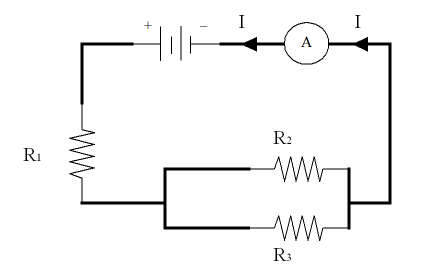 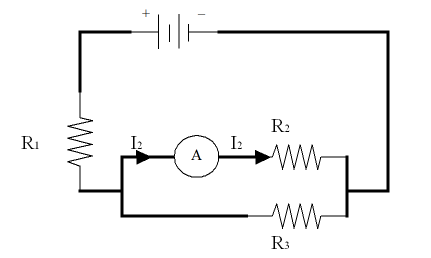 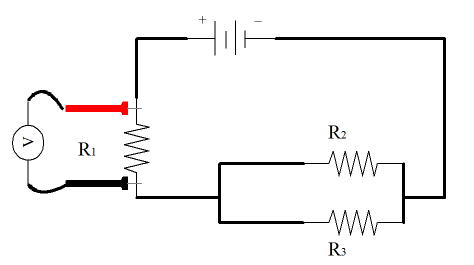 ANNEXE 17: Analyse de circuits électriques - Corrigé (suite)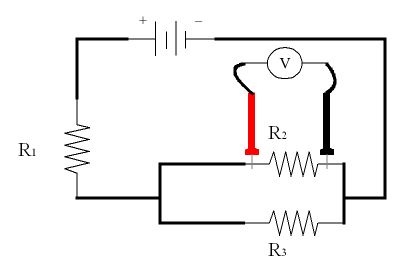 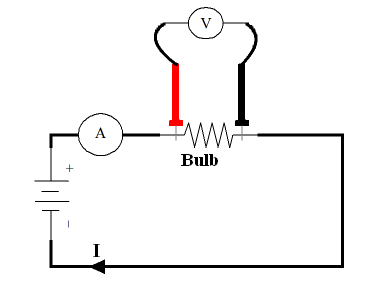 ANNEXE 17: Analyse de circuits électriques - Corrigé (suite)Coût = P (en KW) x temps (en heures) = Le courant qui traverse chaque résistance est égal au courant total du circuit.La différence de potentiel aux bornes de chaque résistance est égale à la différence de potentiel du circuit, donc 12,0 V.ANNEXE 17: Analyse de circuits électriques - Corrigé (suite)On doit premièrement déterminer la résistance totale du circuit. On peut calculer la résistance équivalente des deux résistances branchées en parallèle.R2,3  et R1 sont maintenant en série. La résistance totale est donc : On peut ensuite calculer It:  I1 est égal à It donc a une valeur de 3,00 A.La différence de potentiel aux bornes de la première résistance est Les différences de potentiel pour des résistances en parallèle ont toutes la même valeur donc Il nous reste à calculer I2 et I3. ANNEXE 17: Analyse de circuits électriques - Corrigé (suite)Puisque les deux résistances sont équivalentes, un courant de même intensité va les traverser.ANNEXE 17: Analyse de circuits électriques - Corrigé (suite)Puisqu’on a les données pour I3 et R3, on peut calculer V3.Puisque R3 est relié en série avec la source de potentiel, .On peut alors calculer la résistance totale du circuit.On peut calculer la valeur de R1,2.Calculons ensuite V1,2..ANNEXE 17: Analyse de circuits électriques - Corrigé (suite)On connaît maintenant la valeur de V1 et R1 donc on peut calculer I1. On peut aussi calculer I2.Selon la loi de Kirchhoff, on sait que :On peut calculer I5. Finalement, on peut calculer I4.